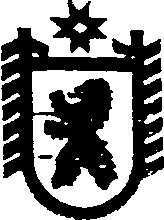 Республика КарелияАДМИНИСТРАЦИЯ СЕГЕЖСКОГО МУНИЦИПАЛЬНОГО РАЙОНАПОСТАНОВЛЕНИЕот  18  марта  2015 года   №  257СегежаОб  утверждении  Положения  об исполнении  расходных обязательств  муниципального образования «Сегежский муниципальный район», осуществляемых за счет субвенции предоставляемой из бюджета Республики Карелия на выплату компенсации платы, взимаемой с родителей (законных представителей) за присмотр и уход за детьми в  муниципальных (иных) образовательных  учреждениях  Сегежского  муниципального   района,  реализующих  основную  общеобразовательную программу дошкольного   образования В целях исполнения расходных обязательств, в соответствии с Бюджетным кодексом Российской Федерации, Федеральным законом от 29 декабря 2012 г. N 273-ФЗ "Об образовании в Российской Федерации", Федеральным законом от 06 октября 2003 г. N 131-ФЗ "Об общих принципах организации местного самоуправления в Российской Федерации", Законом Республики Карелия от 20 декабря 2013 г. N 1755-ЗРК "Об образовании", Порядком установления и исполнения расходных обязательств муниципальных образований, подлежащих исполнению за счет субвенций из бюджета Республики Карелия, утвержденным постановлением Правительства Республики Карелия от 18 марта 2008 г. N 60-П, Порядком обращения за получением компенсации платы, взимаемой с родителей (законных представителей) за присмотр и уход за детьми, осваивающими образовательные программы дошкольного образования в организациях, осуществляющих образовательную деятельность, и порядка ее выплаты, утвержденным постановлением Правительства Республики Карелия от 20 мая 2014 г.  N 155-П, Уставом муниципального образования «Сегежский муниципальный район» администрация Сегежского муниципального района    п о с т а н о в л я е т:1. Утвердить прилагаемое Положение об исполнении расходных обязательств муниципального образования «Сегежский муниципальный район», осуществляемых за счет субвенции предоставляемой из бюджета Республики Карелия на выплату компенсации платы, взимаемой с родителей (законных представителей) за присмотр и уход за детьми в муниципальных (иных) образовательных  учреждениях Сегежского муниципального района, реализующих основную общеобразовательную программу дошкольного образования.2. Действия настоящего постановления распространить на правоотношения, возникшие с 1 января 2015 года.3. Контроль за исполнением настоящего постановление возложить на начальника управления образования администрации Сегежского муниципального района  С.О.Махмутову.4. Признать утратившими силу с 1 января 2015 года постановления администрации Сегежского муниципального района:              от 16 апреля 2014 г. № 519 «Об утверждении Положения об установлении и исполнении расходных обязательств муниципального образования «Сегежский муниципальный район», подлежащих исполнению за счет субвенции из бюджета Республики Карелия на финансирование расходов, связанных с предоставлением   компенсации  части родительской платы за содержание ребенка  (присмотр и  уход  за ребенком), посещающего муниципальное образовательное учреждение Сегежского муниципального района, иную образовательную организацию, реализующие  основную   общеобразовательную программу дошкольного образования»;от 22 сентября 2014 г. № 1181 «О внесении изменения в Положение об установлении и исполнении расходных обязательств  муниципального образования «Сегежский муниципальный район», подлежащих исполнению  за счет субвенции из бюджета Республики Карелия на финансирование расходов, связанных с предоставлением компенсации части родительской платы за содержание ребенка  (присмотр и уход за ребенком), посещающего  муниципальное образовательное учреждение Сегежского муниципального района, иную образовательную организацию, реализующие основную общеобразовательную программу дошкольного образования».5. Отделу информационных технологий администрации Сегежского муниципального района (Т.А.Слиж) обнародовать настоящее постановление путем размещения официального текста постановления в информационно-телекоммуникационной сети «Интернет» на официальном сайте администрации Сегежского муниципального района http://home.onego.ru/~segadmin .  Глава администрацииСегежского муниципального района                                                                   И.П.ВекслерРазослать: в дело, управление образования, финансовое управление - 2, ЮО, МКУ «ЕРЦ», МКОУ СОШ п.Черный Порог, МКОУ СОШ п.Валдай, МКОУ СОШ п.Идель.             Утвержденопостановлением администрации Сегежского муниципального районаот  18 марта 2015 г.  №  257Положениеоб исполнении расходных обязательств муниципального образования «Сегежский муниципальный район», подлежащих исполнению за счет субвенции предоставляемой из бюджета Республики Карелия на выплату компенсации платы, взимаемой с родителей (законных представителей) за присмотр и уход за детьми в муниципальных (иных) образовательных учреждениях Сегежского    муниципального района, реализующих основную общеобразовательную программу дошкольного   образования                                        Общие положения1. Настоящим Положением устанавливаются расходные обязательства Сегежского муниципального района, подлежащие исполнению за счет субвенции предоставляемой из бюджета Республики Карелия на выплату компенсации платы, взимаемой с родителей (законных представителей) за присмотр и уход за детьми в  муниципальных (иных) образовательных учреждениях  Сегежского муниципального   района, реализующих основную общеобразовательную программу дошкольного   образования (далее - Компенсация), и расходов, связанных с предоставлением услуг, оказываемых кредитными организациями и организациями федеральной почтовой связи по перечислению компенсации.        	2. Администрация Сегежского муниципального района (далее – администрация) является органом, уполномоченным на исполнение указанного в пункте 1 настоящего Положения расходного обязательства.      	3. Муниципальное казенное учреждение «Единый расчетный центр» осуществляет выплату Компенсации.      	                  Порядок установления и выплаты Компенсации          4. Компенсация назначается одному из родителей  (законного представителя) ребенка.          5. Размер Компенсации рассчитывается по методике, утвержденной Постановлением Правительства Республики Карелия от 20 мая 2014 г. N 155-П «Об утверждении Порядка обращения за получением компенсации платы, взимаемой с родителей (законных представителей) за присмотр и уход за детьми, осваивающими образовательные программы дошкольного образования в организациях, осуществляющих образовательную деятельность, и порядка ее выплаты».         6. Для осуществления выплаты Компенсации руководители муниципальных (иных) образовательных учреждений Сегежского  муниципального района,  реализующих  основную  общеобразовательную программу дошкольного  образования (далее – учреждения), указанных в Приложении № 1 к настоящему Положению:	1) осуществляют прием заявлений родителей (законных представителей) по форме, установленной постановлением Правительства Республики Карелия от 20 мая 2014 г. N 155-П «Об утверждении Порядка обращения за получением компенсации платы, взимаемой с родителей (законных представителей) за присмотр и уход за детьми, осваивающими образовательные программы дошкольного образования в организациях, осуществляющих образовательную деятельность, и порядка ее выплаты», копии свидетельств о рождении детей;	2) на основании поданных заявлений родителей (законных представителей) заполняют графы с 1 по 7 таблицы «Сведения о родителях (законных представителях), имеющих право на получение компенсации платы, взимаемой с родителей (законных представителей) за присмотр и уход за детьми в муниципальных (иных) образовательных учреждениях Сегежского муниципального района, реализующих  основную  общеобразовательную программу дошкольного образования» по форме согласно приложению № 2 к настоящему Положению;	3) в течение трех рабочих дней передают в муниципальное казенное учреждение «Единый расчетный центр» документы, указанные в подпунктах 1 и 2 пункта 5 настоящего Положения;   4) ежемесячно не позднее 28 числа текущего месяца предоставляют в муниципальное казенное учреждение «Единый расчетный центр» табель учета посещаемости учреждения детьми;	5) своевременно, при возникновении оснований (выбытие или прибытие детей, смена лицевого счета или адреса, другое) вносят изменения в «Сведения о родителях (законных представителях) имеющих право на получение компенсации платы, взимаемой с родителей (законных представителей) за присмотр и уход за детьми в  муниципальных (иных) образовательных учреждениях Сегежского муниципального района, реализующих основную общеобразовательную программу дошкольного   образования».7. Муниципальное казенное учреждение «Единый расчетный центр»: 1) ежемесячно в срок до 20 числа месяца, следующего за отчетным:а) производит расчет потребности расходов на выплату Компенсации с учетом расходов, связанных с предоставлением услуг, оказываемых кредитными организациями и организациями федеральной почтовой связи по перечислению Компенсации; б) формируют заявку Компенсации в Финансовое управление Сегежского муниципального района;в) выплачивает Компенсацию одним из способов, указанных в заявлении родителей (законных представителей) (на счет, открытый в кредитной организации, через организацию федеральной почтовой связи или наличными денежными средствами);	2) заключает договоры с кредитными организациями на зачисление Компенсации на счета по вкладам родителей (законных представителей) и с организациями федеральной почтовой связи на перечисление Компенсации родителям  (законным представителям). Исполнение расходных обязательств по выплате Компенсации	8. Исполнение расходного обязательства по выплате Компенсации осуществляется за счет средств субвенции, предоставленной бюджету Сегежского муниципального района из бюджета Республики Карелия. 	9. Средства субвенции, перечисленные из бюджета Республики Карелия бюджету Сегежского муниципального района, зачисляются на счет бюджета Сегежского муниципального района и отражаются в составе доходов бюджета Сегежского муниципального района в соответствии с классификацией доходов бюджетов Российской Федерации.10. В качестве финансового норматива на осуществление переданных государственных полномочий Республики Карелия, связанных с выплатой Компенсации и расходов, связанных с предоставлением услуг, оказываемых кредитными организациями и организациями федеральной почтовой связи по перечислению Компенсации, используется норматив и соответствующие коэффициенты, применяемые Министерством финансов Республики Карелия для расчета субвенции на очередной финансовый год.11. Получателями средств субвенции являются:1)  учреждения, указанные в Приложении № 1 к настоящему Положению, кроме негосударственного дошкольного образовательного учреждения «Детский сад № 22 открытого акционерного общества «Российские железные дороги»; 2)  муниципальное казенное учреждение «Единый расчетный центр».          12. Распределение средств субвенции по учреждениям производится на основании предложений получателей бюджетных средств, представленных в финансовое управление Сегежского муниципального района, в соответствии с финансовыми нормативами и с учетом численности детей, посещающих учреждение.13. Учреждения,  перечисленные в пункте 11 настоящего Положения,  составляют бюджетную смету расходов на очередной финансовый год.  14. Расходы, предусмотренные настоящим Положением, осуществляются  учреждениями в пределах лимитов бюджетных обязательств по соответствующим кодам классификации операций сектора государственного управления бюджетной классификации расходов.15. Средства субвенции направляются на: 1) финансирование расходов, связанных с предоставлением Компенсации;2) оплату услуг, оказываемых кредитными организациями и организациями федеральной почтовой связи, по перечислению Компенсации. 16. Средства субвенции носят целевой характер и не могут быть использованы на цели, не предусмотренные настоящим Положением.17. Дополнительные расходы, необходимые для полного исполнения указанных расходных обязательств, осуществляются за счет собственных доходов и источников финансирования дефицита бюджета Сегежского муниципального района. Отчетность18. Муниципальное казенное учреждение «Единый расчетный центр»: 1)  ежемесячно до 7-го числа месяца, следующего за отчетным, представляют в финансовое управление Сегежского муниципального района отчет о расходовании средств субвенции; 2) предоставляют другую необходимую информацию, запрашиваемую финансовым управлением Сегежского муниципального района.19. Финансовое управление Сегежского муниципального района осуществляет проверку отчетов предоставленных муниципальным казенным учреждением «Единый расчетный центр» о расходовании средств субвенции и направляет в Министерство образования Республики Карелия.________________ПЕРЕЧЕНЬ муниципальных (иных) образовательных  учреждений Сегежского  муниципального   района,  реализующих основную  общеобразовательную программу дошкольного  образования _____________________Сведенияо родителях (законных представителях), имеющих право на получениекомпенсации платы, взимаемой с родителей (законных представителей) за присмотр и уход за детьми в  муниципальных (иных) образовательных  учреждениях     Сегежского    муниципального   района,  реализующих  основную  общеобразовательную программу дошкольного   образованияна _______________ 20        годаНаименование_____________________________( муниципальное (иное) образовательное  учреждение     Сегежского    муниципального   района,  реализующие  основную  общеобразовательную программу дошкольного   образования)________________Приложение №1к Положению об  установлении и    исполнении расходных обязательств  муниципального образования «Сегежский муниципальный район», подлежащих   исполнению  за счет субвенции из бюджета Республики Карелия на выплату компенсации платы, взимаемой с родителей (законных представителей) за присмотр и уход за детьми в  муниципальных (иных) образовательных  учреждениях  Сегежского    муниципального   района,  реализующих  основную  общеобразовательную программу дошкольного   образования № п\пПолное наименованиеПочтовый адресМуниципальное казенное общеобразовательное учреждение Средняя общеобразовательная школа п. Черный Порог186443, Сегежский р-но п.Черный Порог ул.Болотная д.1Муниципальное казенное общеобразовательное учреждение Средняя общеобразовательная школа п. Валдай186434, Сегежский р-он п.Валдай ул.Строительная д.1Муниципальное казенное общеобразовательное учреждение Средняя общеобразовательная школа п. Идель186460, Сегежский р-он п.Идель ул.Школьная д.1Муниципальное казенное дошкольное образовательное учреждение - детский сад № 4 компенсирующего вида II категории                     г. Сегежи186420, г.Сегежа ул.Лесная д.3Муниципальное казенное дошкольное образовательное учреждение - детский сад              № 6 комбинированного вида II категории г.Сегежи186420, г.Сегежа ул.Проезд Бумажников д.3Муниципальное казенное дошкольное образовательное учреждение - детский сад                    № 10 III категории г. Сегежи 186420, г.Сегежа ул.Ленина д.10аМуниципальное казенное дошкольное образовательное учреждение - детский сад            № 12 III категории г. Сегежи186420, г.Сегежа ул.Ленина д.16аМуниципальное казенное дошкольное образовательное учреждение - детский сад             № 14 III категории г. Сегежи186420, г.Сегежа ул.Владимирская  д.12аМуниципальное казенное дошкольное образовательное учреждение - детский сад            № 17 общеразвивающего вида II категории              г. Сегежи186424, г.Сегежа ул.Проезд Бумажников д.12Муниципальное казенное дошкольное образовательное учреждение - детский сад             № 18 общеразвивающего вида II категории             г. Сегежи186422, г.Сегежа ул.Антикайнена д.14аМуниципальное казенное дошкольное образовательное учреждение - детский сад             № 20 присмотра и оздоровления с приоритетным осуществлением санитарно-гигиенических, профилактических и оздоровительных мероприятий и процедур II категории   г. Сегежи186422, г.Сегежа ул.Антикайнена  д.16аМуниципальное казенное дошкольное образовательное учреждение - детский сад            № 22 общеразвивающего вида II категории                  г. Сегежи186420, г.Сегежа ул.Проезд Бумажников д.6Муниципальное казённое дошкольное образовательное учреждение - детский сад  № 23 общеразвивающего вида II категории г.Сегежи186422, г.Сегежа ул.Строителей д.21Муниципальное казенное дошкольное образовательное учреждение - детский сад № 2 комбинированного вида II категории п. Надвоицы186430, Сегежский р-он п.Надвоицы ул.Петрозаводская  д.6аМуниципальное казенное дошкольное образовательное учреждение - детский сад № 3 III категории п. Надвоицы186430, Сегежский р-он п.Надвоицы ул.Мира д.1аМуниципальное казённое дошкольное образовательное учреждение - детский сад № 4 комбинированного вида II категории п.Надвоицы186430, Сегежский р-он п.Надвоицы ул.Строителей д.26аМуниципальное казённое дошкольное образовательное учреждение - детский сад III категории дер. Каменный Бор186435, Сегежский р-он п.Каменный Бор ул.Комсомольская д.1аНегосударственное дошкольное образовательное учреждение «Детский сад № 22 открытого акционерного общества «Российские железные дороги»186460, Сегежский р-он п.Идель ул.Школьная д.3Приложение № 2 к Положению об    установлении    и    исполнении    расходных обязательств  муниципального образования «Сегежский муниципальный район», подлежащих   исполнению  за счет субвенции из бюджета Республики Карелия на выплату компенсации платы, взимаемой с родителей (законных представителей) за присмотр и уход за детьми в  муниципальных (иных) образовательных  учреждениях     Сегежского    муниципального   района,  реализующих  основную  общеобразовательную программу дошкольного   образования № п/пФИО родителяФИО ребенкаДата рождения ребенкаАдресРеквизиты банковского счета или отделения почтовой связиПроцент начисляемой компенсации (%)Размер фактически внесенной родительской платыРазмер начисляемой компенсации123456789ИтогоИтогоИтогоИтогоИтогоИтогоИтогоИтого